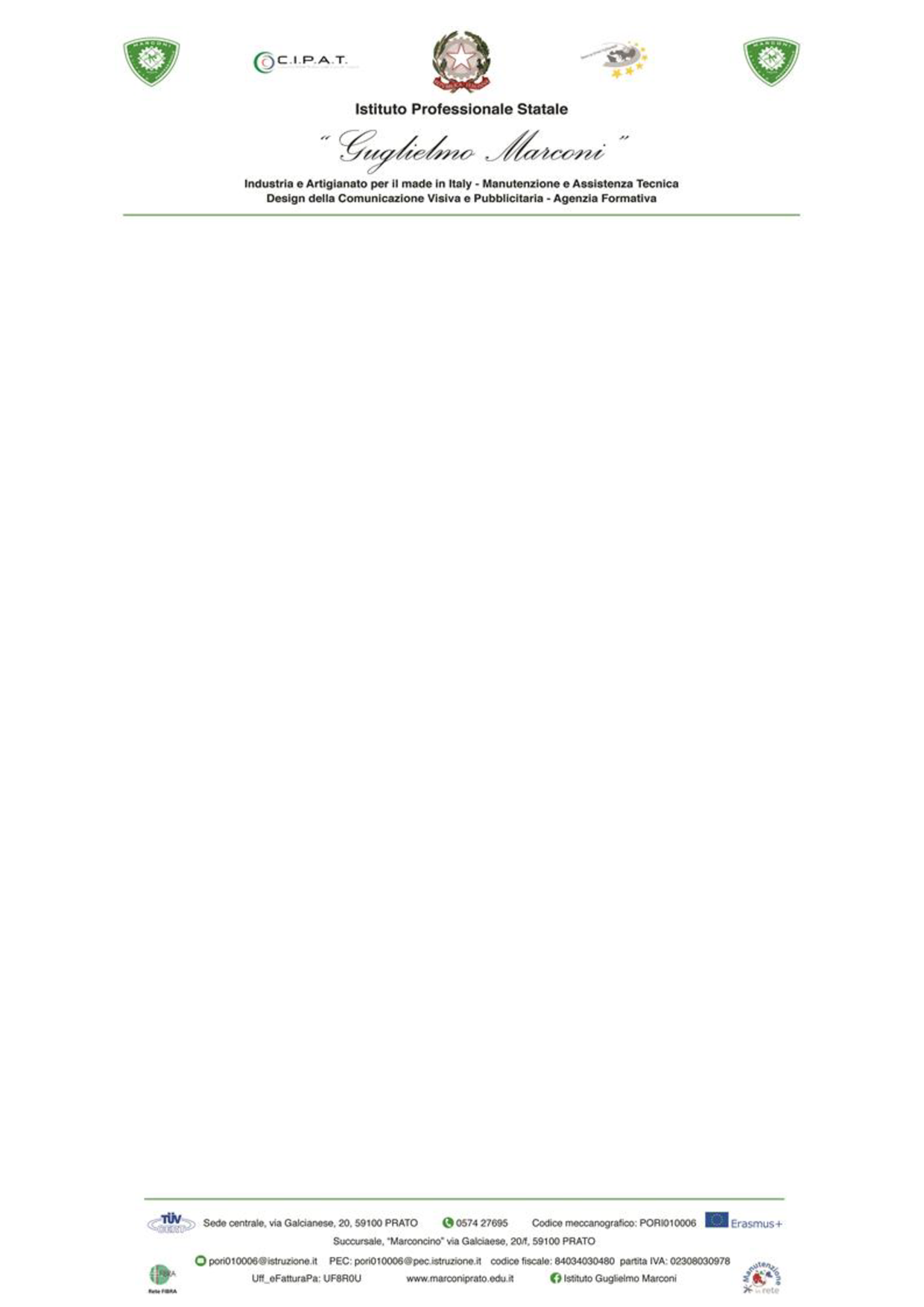 Progetto Formativo IndividualeCLASSE SECONDA AA.SS. …………………         INDIRIZZO: SERVIZI COMMERCIALI         Design della comunicazione visiva e pubblicitaria         Codice ATECO: M - Attività professionali, scientifiche e tecniche                                      M-74.1 - Attività di design specializzate        DOCENTE TUTOR: …………………………………… DATI GENERALI E ANAGRAFICI DELL’ALUNNO/APROFILO INIZIALEA CURA DELL’ALLIEVO: PROGETTO ORIENTAMENTO PERSONALEIl mio progetto e i miei interessi: ____________________________________________________________________________________________________________________________________________________________________________________________________________________________________________________________________________________________________________________________________________________________________________________Come mi vedo a scuola (nel comportamento in classe, nella partecipazione alle attività, nel lavoro scolastico, nell’impegno e nella collaborazione):______________________________________________________________________________________________________________________________________________________________________________________________________________________________________________________________________________________________________________________________________________________________________________________________________________________________________________________________________________________________________________________________________________________________________________OSSERVAZIONI INIZIALI DEI DOCENTIPERSONALIZZAZIONE DEL PERCORSO SCOLASTICO UDA SVOLTE DURANTE IL PERCORSO DIDATTICO1. Titolo:                     	 		             tipologia: interdisciplinare		ore: circa ____	 		             periodo di svolgimento: __________________2. Titolo:                                      	             tipologia: interdisciplinare ore: circa ____           	 		periodo di svolgimento: __________________3. Titolo:                                      	             tipologia: interdisciplinare ore: circa ____           	 		periodo di svolgimento: __________________ATTIVITA’ DI PERSONALIZZAZIONE COMPETENZE AL TERMINE DEL SECONDO ANNORISULTATO FINALE: AMMESSO alla classe successiva	  	NON AMMESSO alla classe successivaSOSPENSIONE del giudizio		nelle seguenti DISCIPLINE ………………...……………………………………...…………………………………..RISULTATI dello scrutinio per la sospensione del giudizio (riportare i voti finali) ……………………………………………………………………………………………………………………...…NOTE ………………………………………………………………………………………………………………… BILANCIO FINALE AL TERMINE DEL BIENNIOA CURA DELL’ALLIEVO: OSSERVAZIONI SUL PERCORSO SCOLASTICO E PROGETTI FUTURI………………………………………………………………………………………………………..………………… ………………………………………………………………………………………………………..………………… ………………………………………………………………………………………………………..…………………………………………………………………………………………………………..………………………………… ………………………………………………………………………………………………………..………………… …………………………………………………………………………………………………………………..………………………………………………………………………………………………………………..………………………………………………………………………………………………………………….……………………….…A CURA DEL TUTOR: OSSERVAZIONI SUL PERCORSO SCOLASTICO DELLO STUDENTEOsservazioni sul percorso scolastico e sul miglioramento conseguito: ………………………………………..……… …………………………………………………………………...…………………………………………………..…. …………………………………………………………………………………………………………………..………………………………………………………………………………………………………………..………………………………………………………………………………………………………………….……………………….…Eventuale riorientamento alla fine del biennio    Prato, lì ………………			    Firma del Tutor	Firma dello studente	Firma del genitore o di chi ne		ha una responsabilità genitorialeCOGNOMENOMEDATA DI NASCITAINDIRIZZOSCUOLA DI PROVENIENZAEVENTUALI RIPETENZEScuola Secondaria di 1° gradoScuola Secondaria di 1° gradoScuola Secondaria di 1° gradoEVENTUALI RIPETENZEScuola Secondaria di 2° gradoScuola Secondaria di 2° gradoScuola Secondaria di 2° gradoEVENTUALE SEGNALAZIONE E/O CERTIFICAZIONE□ DSA□ BES□ Certificazione L. 104/92 con programmazione per:         □ obiettivi minimi         □ obiettivi differenziati□ Certificazione L. 104/92 con programmazione per:         □ obiettivi minimi         □ obiettivi differenziatiPARZIALEBASEINTERMEDIOAVANZATOPartecipazione ed interesse nei confronti delle attività scolasticheLivello di autostima ed aspirazioni future nei confronti del percorso di studio sceltoLivello di autonomia nello svolgimento di compiti ed efficacia del metodo di studioGrado di impegno nelle attività scolastiche e nello studioComportamento e capacità di relazione/socializzazione nel contesto classeINTERVENTI PROPOSTI SECONDO ANNOINTERVENTI PROPOSTI SECONDO ANNOINTERVENTI PROPOSTI SECONDO ANNO(selezionare)Attività di sostegno allo studio                   (Interventi di supporto al raggiungimento degli obiettivi educativi o di apprendimento)  Progetto DoposcuolaProgetto DoposcuolaAttività di recupero in itinere                              Settimana di sospensione dell'attività didattica, per recupero insufficienze del trimestreSettimana di sospensione dell'attività didattica, per recupero insufficienze del trimestreAttività di recupero estivo                             Corsi di recupero prima dell’inizio del secondo anno, per recupero insufficienzeAssegnatoFrequentatoAttività di recupero estivo                             Corsi di recupero prima dell’inizio del secondo anno, per recupero insufficienzeSI’     NOSI’     NOCorso sul metodo di studioCorso sul metodo di studioAttività aggiuntiveLaboratori TeatraliLaboratori TeatraliAttività aggiuntiveAlfabetizzazione Italiano L2AssegnatoFrequentatoAttività aggiuntiveAlfabetizzazione Italiano L2SI’     NOSI’     NOAttività aggiuntivePartecipazione a conferenze e dibattiti finalizzati allo sviluppo dello spirito criticoPartecipazione a conferenze e dibattiti finalizzati allo sviluppo dello spirito criticoAttività aggiuntiveAltroAltroCOMPETENZEINSEGNAMENTIPARZIALEBASEINTERMEDIOAVANZATOAsse dei Linguaggi(Competenza alfabetica funzionale / multilinguistica)ItalianoAsse dei Linguaggi(Competenza alfabetica funzionale / multilinguistica)IngleseAsse Storico-SocialeStoriaAsse Storico-SocialeGeografiaAsse Storico-SocialeDiritto ed EconomiaAsse Storico-SocialeEducazione civicaAsse Matematico(Competenza matematica)MatematicaScienze motorie Scienze motorieIRC o attività alternative IRC o attività alternativeAsse Tecnico-Scientifico(Competenza in scienze, tecnologie e ingegneria) Scienze IntegrateAsse Tecnico-Scientifico(Competenza in scienze, tecnologie e ingegneria) InformaticaAsse Tecnico-Scientifico(Competenza in scienze, tecnologie e ingegneria) TSCAsse Tecnico-Scientifico(Competenza in scienze, tecnologie e ingegneria) Competenza digitale (risultati in TIC)Competenza digitale (risultati in TIC)Competenza personale, sociale e capacità di imparare a imparare(in relazione ai risultati delle varie discipline e alla condotta)Competenza personale, sociale e capacità di imparare a imparare(in relazione ai risultati delle varie discipline e alla condotta)Competenza in materia di cittadinanza (educazione civica/cittadinanza)Competenza in materia di cittadinanza (educazione civica/cittadinanza)Competenza imprenditoriale (risultati nelle attività di laboratorio)Competenza imprenditoriale (risultati nelle attività di laboratorio)Competenza in materia di consapevolezza ed espressioni culturali (risultati nelle discipline di area generale)Competenza in materia di consapevolezza ed espressioni culturali (risultati nelle discipline di area generale)EVENTUALE NON AMMISSIONE DELL’ALUNNO/A AL TERZO ANNO:(Indicare le motivazioni, gli estremi normativi previsti dal DPR 122/09 e dal Box n. 9 delle Linee guida del D.Lgs. 61/2017, i criteri di non ammissione previsti dal PTOF)EVENTUALE PASSAGGIO DELL’ALUNNO A PERCORSI DI ISTRUZIONE E FORMAZIONE PROFESSIONALE / FORMAZIONE PROFESSIONALE:(indicare data e motivazione)